Совет городского поселения «Шерловогорское»муниципального района «Борзинский район»Забайкальского краяРЕШЕНИЕ26 ноября 2021 года                                                                                       № 11поселок городского типа Шерловая ГораО внесении дополнений в Положение о порядке и условиях приватизации муниципального имущества городского поселения «Шерловогорское», утвержденное решением Совета городского поселения «Шерловогорское» от 26.03.2019  № 149В соответствии Федеральным законом от 06.10.2003 года № 131-ФЗ «Об общих принципах организации местного самоуправления в Российской Федерации»,  Федеральным законом от 21.12.2001 № 178-ФЗ «О приватизации государственного и муниципального имущества», Федеральным законом от 01.04.2019 № 45-ФЗ «О внесении изменений в Федеральный закон «О приватизации государственного и муниципального имущества» и руководствуясь Уставом городского поселения «Шерловогорское» от 06 марта 2018 года № 93  Совет городского поселения «Шерловогорское» решил:       1. Внести дополнения в Положение о порядке и условиях приватизации  муниципального имущества городского поселения «Шерловогорское», принятое решением Совета городского поселения «Шерловогорское» от 26.03.2019  № 149, следующего содержания:      1.1.   в п.8.3. внести следующее дополнение:         - размер и порядок выплаты вознаграждения юридическому лицу, которое в соответствии с подпунктом 8.1 пункта 1 статьи 6 настоящего Федерального закона осуществляет функции продавца государственного или муниципального имущества и (или) которому решениями соответственно Правительства Российской Федерации, органа государственной власти субъекта Российской Федерации, органа местного самоуправления поручено организовать от имени собственника продажу приватизируемого государственного или муниципального имущества.         1.2. - п.5 ч.8.6 п.8 изложить в следующей редакции:         - имя физического лица или наименование юридического лица – участника продажи, который предложил наиболее высокую цену за такое имущество по сравнению с предложениями других участников продажи, или участника продажи, который сделал предпоследнее предложение о цене такого имущества в ходе продажи.        1.3. п.11 внести дополнительно п.11.5:                   – возврат денежных средств по недействительным сделкам купли-продажи государственного или муниципального имущества осуществляется в соответствии с Бюджетным кодексом Российской Федерации за счет средств федерального бюджета, бюджетов субъектов Российской Федерации или местных бюджетов на основании вступившего в силу решения суда после передачи такого имущества в федеральную собственность, собственность субъекта Российской Федерации или муниципальную собственность.        2.  Настоящее решение вступает в силу на следующий день после дня его     официального опубликования (обнародования).        3. Настоящее решение подлежит официальному опубликованию в периодическом печатном издании газете «Вестник городского поселения «Шерловогорское» и обнародованию на специально оборудованном стенде в фойе 2 этажа административного здания городского поселения «Шерловогорское» по адресу: Забайкальский край, Борзинский район, пгт.Шерловая Гора, ул.Октябрьская, д.12, а также размещению на  сайте муниципального образования в информационно-телекоммуникационной сети «Интернет» (www.шерловогорское.рф).Председатель Совета городского                       Глава городского поселения поселения «Шерловогорское»                            «Шерловогорское»_______________Т.М.Соколовская                   ________________А.В.Панин                      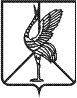 